F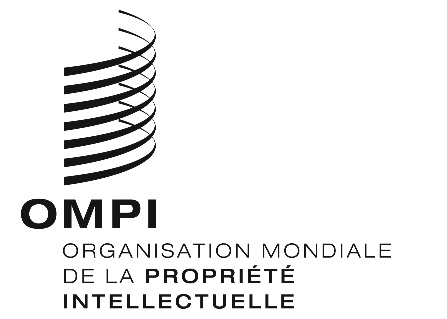 WO/GA/51/11ORIGINAL : anglaisDATE : 30 juillet 2019Assemblée générale de I’OMPICinquante et unième session (24e session ordinaire)
Genève, 30 septembre – 9 octobre 2019Contribution des organes compétents de l’OMPI À la mise en œuvre des recommandations du Plan d’action pour le développement qui les concernentDocument établi par le SecrétariatÀ sa trente-neuvième session (20e session extraordinaire) tenue du 20 au 29 septembre 2010, l’Assemblée générale de l’Organisation Mondiale de la Propriété Intellectuelle (OMPI) a approuvé les “Mécanismes de coordination et modalités de suivi, d’évaluation et d’établissement de rapports”, qui faisaient l’objet de l’annexe II du document WO/GA/39/7 intitulé “Rapport du Comité du développement et de la propriété intellectuelle (CDIP)”.Concernant les mécanismes de coordination et modalités de suivi, d’évaluation et d’établissement de rapports qu’elle a approuvés, l’Assemblée générale a notamment décidé :“de prier les organes compétents de l’OMPI d’inclure, dans leur rapport annuel aux assemblées, une description de leur contribution à la mise en œuvre des recommandations du Plan d’action pour le développement qui les concernent.  L’Assemblée générale transmettra les rapports au CDIP pour examen au titre du premier point de fond inscrit à son ordre du jour.  L’Assemblée générale peut demander au président des organes compétents de l’OMPI de lui fournir sur le rapport tout renseignement ou toute précision qui peut être nécessaire”.En conséquence, la description de la contribution des organes compétents de l’OMPI à la mise en œuvre des recommandations du Plan d’action pour le développement qui les concernent figure dans leurs rapports à l’Assemblée générale de l’OMPI, comme indiqué ci-après :Rapport sur le Comité permanent du droit des brevets (SCP) (paragraphe 8 du document WO/GA/51/6);  etRapport sur le Comité intergouvernemental de la propriété intellectuelle relative aux ressources génétiques, aux savoirs traditionnels et au folklore (IGC) (paragraphes 14 et 15, section V du document WO/GA/51/12).L’Assemblée générale de l’OMPI est invitéeà prendre note des informations contenues dans la “Contribution des organes compétents de l’OMPI à la mise en œuvre des recommandations du Plan d’action pour le développement qui les concernent” (document WO/GA/51/11) età transmettre au CDIP les rapports mentionnés dans ce document.[Fin du document]